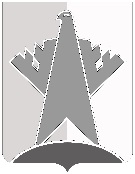 ПРЕДСЕДАТЕЛЬ ДУМЫ СУРГУТСКОГО РАЙОНАХанты-Мансийского автономного округа - ЮгрыПОСТАНОВЛЕНИЕ«12» декабря 2019 года		                                                                                          № 151        г. Сургут Внести в постановление председателя Думы Сургутского района от 20 ноября 2019 года № 145 «О созыве очередного двадцать седьмого заседания Думы Сургутского района» следующее изменение:пункт 1 изложить в следующей редакции:«1. Провести 20 декабря 2019 года очередное двадцать седьмое заседание Думы Сургутского района в 1500 часов, совместные заседания депутатских комиссий 18 декабря 2019 года в 1100 часов. Место проведения заседаний: г. Сургут, ул. Энгельса, д. 10, каб. 219.».Председатель Думы Сургутского района                                                                                  А.П. СименякО внесении изменения в постановление председателя Думы Сургутского района от 20 ноября 2019 года № 145 «О созыве очередного двадцать седьмого заседания Думы Сургутского района»